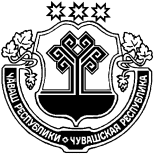 О внесении изменений в Порядок проведения конкурса «Лучший староста сельского населенного пункта»В целях устранения коррупциогенных факторов и нарушения правил юридической техники в Порядке проведения конкурса «Лучший староста сельского населенного пункта» Собрание депутатов Чутеевского сельского поселения Янтиковского района р е ш и л о:Внести в Порядок проведения конкурса «Лучший староста сельского населенного пункта», утвержденный решением Собрания депутатов Чутеевского сельского поселения Янтиковского района от 24.05.2019 № 57/5 «Об утверждении Порядка проведения конкурса «Лучший староста сельского населенного пункта» (в ред. Решения Собрания депутатов Чутеевского сельского поселения Янтиковского района Чувашской Республики от 21.10.2019 № 66/2), следующее изменение:а) в пункте 2.3 раздела II «Порядок подготовки Конкурса» слова «не менее шести человек» заменить словами «шесть человек».Настоящее решение вступает в силу с момента его официального опубликования.Председатель Собрания депутатовЧутеевского сельского поселения                                                     С.В.Цырульникова                Глава Чутеевского сельского поселения                                                        Г.П.Куклов   ЧУВАШСКАЯ РЕСПУБЛИКАЯНТИКОВСКИЙ РАЙОНЧĂВАШ РЕСПУБЛИКИТĂВАЙ РАЙОНĚЧУВАШСКАЯ РЕСПУБЛИКАЯНТИКОВСКИЙ РАЙОНЧУТЕЙ ЯЛ ПОСЕЛЕНИЙĚН ДЕПУТАТСЕН ПУХĂВĚЙЫШĂНУ17  декабрь   2019 ç.  69/4 №Чутей ялěСОБРАНИЕ ДЕПУТАТОВ ЧУТЕЕВСКОГО СЕЛЬСКОГО ПОСЕЛЕНИЯРЕШЕНИЕ17 декабря  2019 г. № 69/4село ЧутеевоЧУТЕЙ ЯЛ ПОСЕЛЕНИЙĚН ДЕПУТАТСЕН ПУХĂВĚЙЫШĂНУ17  декабрь   2019 ç.  69/4 №Чутей ялě